"REINE HAUT".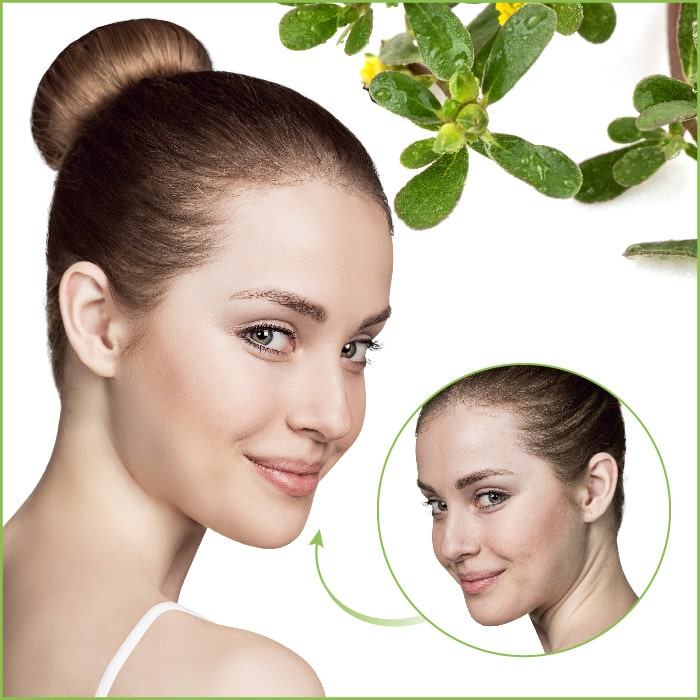 PHYTO-KORREKTUR VON PROBLEM HAUTLaut Haut Statistiken in der Welt leiden unter Akne 8 von 10 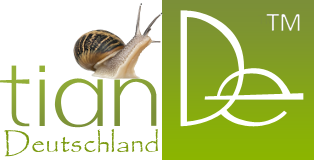 Menschen zwischen 12 und 25 Jahren. Hautirritationendie Lebensqualität stark reduzieren und viele Auslöser für Komplexe werden. Manchmal, mit zunehmendem Alter, trifft der lang ersehnte Moment auf und das Akne tritt nicht mehr auf - periodische Entzündungen, aber leider verschwindet es nicht ohne Spuren zu hinterlassen (das Nach-Akne Problem trifftbei 30-40% der Bevölkerung über 25 auf) und wenn sie sie ausdrücken, bleibenLöcher, unästhetische Narben und Zeichen an ihrem Platz.Die Hauptgründe für das Auftreten von Akne sind:Hormonelle - Umstrukturierung (Jugendalter, Schwangere, kritische Tage); unsachgemäße Pflege, einschließlichAkne ausdrücken, das Gesicht mit schmutzigen Händen berühren;schlechte Ökologie und unausgewogene Ernährung (auchviel fettig, süß, würzig); komedogene Kosmetik (verstopft die Poren und provoziert Entzündungen). Von allem ausgeführten Umstände, schlägt vor allem die Arbeit der Talgdrüsen Alarm, die Haut beginnt zu viel Talg abzusondern, es wird dicker und die Poren vergrößern sich. Die Folge sind verstopfte Poren, Entzündungen und Akne.Wie kann man Unvollkommenheiten loswerden? Wir brauchen eine umfassende Natürliche Phyto-Korrektur der Haut und Reinigung des Körpers! Vergessen Sie nicht: Ein gesunder Magen-Darm-Trakt ist der Schlüssel zu Strahlender Haut und gute Gesundheit. Bis zum MaximumFrittiertes und Süßes vom Speiseplan ausschließen, vermeiden sie zuckerhaltigen Limonaden und Alkohol.Um den Weg zur reinen Haut so effizient wie möglich zu gestalten, hat die Korporation TianDe ein spezielles Programm entwickelt. Kosmetika und Produkte zur Pflege von Problemen und Fettigen Haut, wirksame Funktionskomplexe / Nahrungsergänzungen und ausgewogene Ernährung, Produkte helfen dir das gewünschte Ziel zu erreichenDas Ergebnis ist, Ihr Spiegelbild zu genießen.A"REINE HAUT". PHYTO-KORREKTUR VON PROBLEM HAUT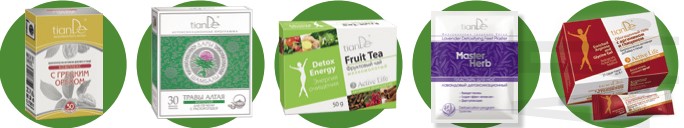 ProduktArt der AnwendungKOSMETISCHE WERKZEUGE.Um den Höhepunkt des Problems zu beseitigenKOSMETISCHE WERKZEUGE.Um den Höhepunkt des Problems zu beseitigenMaster Herb Anti-Akne-Serie(entwickelt unter Berücksichtigung der Bedürfnisseproblematische und fettige Haut)In einem Komplex auftragen: Waschgel +entzündungshemmende Lotion +Gesichtscreme gegen Akne und Narben +Biokomplex-Gel zur lokalen AnwendungMasken (optional):Reinigende Gesichtsmaskefür Akne und Narben Master Herb;Holzkohle-Schönheitsmaske "Schwarzer Diamant"+Reinigungspflasterfür die Nase "Bambuskohle"oder "Reine Poren"Kurs von 10 Masken (täglich), weiter unterstütztWohnpflege 1-2-mal die WocheKomplexer photochromer Apparat3D PhotonerVerwenden Sie das blaue Spektrum (bei Problemhaut mitMitesser, Entzündungen, Komedonen oder Akne)KOSMETISCHE WERKZEUGE.BefestigungsstufeKOSMETISCHE WERKZEUGE.BefestigungsstufeIn Top-Serien, oder die Serie mit Schneckenmuzin „Snail Secret“(für kombinierte und fettige Haut)Nachdem der Höhepunkt des Problems mit der Master Herb-Serie beseitigt, wurdeFeuchtigkeitsspendende Masken:frische Maske mit Gurke,mit Aloe oder soeine andere zur AuswahlRegelmäßige Anwendung 1-2 mal pro WocheKomplexer photochromer Apparat3D PhotonerVerwenden Sie das grüne Spektrum (beruhigt die Haut,Reizungen und Rötungen entfernen)Glättende Gesichtscremeaus der PlazentaserieHilft die Nach-Akne Probleme zu bewältigenOBLIGATORISCHE PRODUKTE.Dauer - 1 MonatOBLIGATORISCHE PRODUKTE.Dauer - 1 MonatOBLIGATORISCHE PRODUKTE.Dauer - 1 MonatOBLIGATORISCHE PRODUKTE.Dauer - 1 MonatOBLIGATORISCHE PRODUKTE.Dauer - 1 MonatProduktWirkungEinnahme EmpfehlungDauer der EinnahmeMengeKomplexmit WalnussextraktNahrungsergänzungsmittelWirkstoffe -WalnussblattextraktNuss- und Shiitake-Pilze – reinigt den Körper, reduziert das Risiko vonEntwicklung parasitären InfektionenStärken die Immunität, erhöhendie Abwehrkräfte des Körpers2 mal 1 Tablette 30 Min. vor der Mahlzeit am Tag30 Tage2 Pack.Kräuterteefür die Lebermit MariendistelWirkstoffe von Tee diezur Verbesserung die Arbeit der Leber, beitragen, die beteiligt istin allen Arten von Austausch,einschließlich hormoneller1 Filterbeutel mit 200 ml heißes Wasser übergießen, 10-15 Min. einwirken lassen, ausdrücken und austrinken30 Tage je 1 Glas1 Pack.FruchtTee "Energie Life“ oder Reinigender Kräuterteemit Alant (weißem Oman)GetränkekomponentenVerbesserung der PeristaltikDarm, förderndum den Körper zu reinigen/Kräuter, aus welchen der Kräutertee besteht, tragen zu Harmonisierungdie Arbeit der Nahrungsorgane und reinigen gleichzeitigden Körper 1Teelöffel Mischungen (3-5 g) mit 200 mlheißes Wasser übergießen5-10 Minuten ziehen lassen Abends/1 Filterbeutel mit 200 ml heißes Wasser übergießen und 10-15 Min. ziehen lassen, ausdrücken und trinken.30 Tage/30 Tage je 1 Glas2 Pack/1 Pack.Entgiftende FußpflasterMeister HerboderFußpflaster mit „Lavendel“ Master HerbDie enthaltenen Zutaten in der Zusammensetzung, haben eine natürlicheSaugfähigkeit,Giftstoffe aus dem zu Körper entfernenAnweisungennach Beschreibung. Siehe Verpackung!10 Tage vor dem Schlafen aufkleben (21:00 U) bis Morgens10 Pack.ABSCHLIESSENDE ETAPEDauer 1 MonatABSCHLIESSENDE ETAPEDauer 1 MonatABSCHLIESSENDE ETAPEDauer 1 MonatABSCHLIESSENDE ETAPEDauer 1 MonatABSCHLIESSENDE ETAPEDauer 1 MonatAngereichertesL-Arginin mit Glycin Gel*Enthält zwei AminosäurenL-Arginin und Glycin, angereichertmit Vitamin B 5 . Arbeitenin einem Komplex tragen dazu bei, die Immunität, Energie Qualität zu erhöhen, steigern die körperliche und psycho-emotionale Ausdauer1 Beutel im Ersten Hälfte des Tages21 Tage1 Pack.Kräutertee mit Chines. Engelwurzel und Rosenwurz („Goldene Wurzel“)oderNahrungsergänzung„Vital Fucoidan“Die enthaltenen Kräuter im Tee sind eine Quelle für aktiveSubstanzen, welche dieHarmonie auf ZellularEbene des Urogenitalsystems, wiederherstellen/Fucoidan hat eine breite Palette vonAktionen: erhält die Gesundheit derGefäße und die Arbeit des Verdauungstraktes, hilftden Körper sich von Giftstoffen zu reinigen, stärkt die Immunität1 Filterbeutel mit 200 ml heißes Wasser übergießen und 10-15 Min. ziehen lassen, danach ausdrücken und austrinken/Erwachsene nehmen 1 Kapsel pro Tag zu der Mahlzeit30 Tage/30 Tage1 Pack/1 Pack.FunktionalKomplex "Piaolian"Nahrungsergänzung"Piaolian" - eine Zink- und Selenquelle, unverzichtbar für das ImmunsystemDer Mangel an diesen Mikroelementen wirkt sich negativ aus auf die Fähigkeit der ImmunzellenErwachsene 1 Kapselle einmal am Tagwährend dem Essen30 Tage1 Pack.Empfohlene Produkte zur AuswahlEmpfohlene Produkte zur AuswahlEmpfohlene Produkte zur AuswahlEmpfohlene Produkte zur AuswahlEmpfohlene Produkte zur AuswahlPektin Kissel:mit Sanddorn und Apfel "Balance"odermit Heidelbeerenund Blaubeeren"Verjüngung"Verbessert die Darmfunktion, hilft den Metabolismus aufzubauenDer Kissel mit Saft vonBlaubeeren und Blaubeerenenthält- noch zusätzlich starke AntioxidantienBeutelinhalt mit 180-200 ml heißes Wasser übergießen, nach 2-3 Min. ist der Kissel Verzehrfertig.Im Laufe des Tages30 Pack.Kräutertee „Altai Kräuter“ für gesunde Nieren und HarnwegeDie Kräuter, aus welchen der Tee besteht, sind ein leichtes Diuretikum, beschleunigen die Selbstreinigungsprozesse des Körpers, tragen zu Beseitigung der Überschüssigen Flüssigkeit und Schlacke im Körper bei1 Filter Beutel mit 200 ml heißes Wasser übergieße und 10-15 Min. ziehen lassen. Päckchen danach ausdrücken und den Tee trinken30 Tage je 1 Glas während dem Essen1 Pack.ProteinshakesSlim-Mix (optimalaber - Slim Detox Mix,kann ersetzt werdenmit einem anderen)Enthält Haferfasern, diezur Verbesserung der Peristaltik und Darm verstärkenBeseitigung unnötiger Stoffe aus dem Körper18-20 g für 1 Glas(200 ml) fettfreieZimmertemperatur MilchGründlich rührenNicht weniger als 2-3 Wochen.WünschenswertDas Abendessen mit dem Shake zu ersetzen1 Pack